Murder and a MealThe Case:A murder has occurred right here in our peaceful little town of Eastvale, California.  As top-notch biology students at Eleanor Roosevelt High School, you have been asked to assist in the investigation of this most unfortunate incident.  Central to identifying the individual who committed this crime is establishing where the victim was the day of the crime so that detectives can question the individuals with whom the victim came into contact.  An autopsy was performed on the victim and has revealed that the victim ate just prior to the time of death.  Upon questioning the victim’s friends and family, detectives working the case have learned that the victim enjoyed eating at the following places.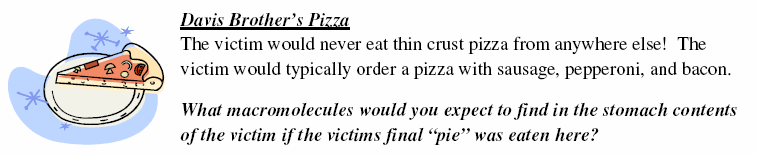 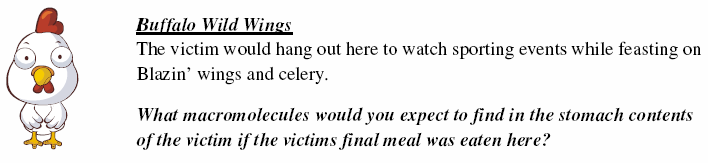 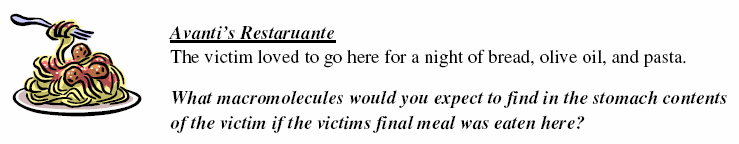 The forensic pathologist has removed the contents of the victim’s stomach for you to analyze in order to determine where the victim had his last meal. (See the lovely looking stomach contents in the front of the room )Where do you get your macromolecules from?Murder and a Meal LabObservation:  Different macromolecules are part of different types of __________________ we eat.Question:  Where did our murder victim eat his last meal? Or ______________________________________________________________________________________________________________________________.Prediction: ___________________________________________________________________________.MaterialsDimple tray		Iodine solution		Dropper		Distilled water			Benedicts solution	Paper towels		2 Tooth picks 	Biuret solutionPre-Lab Questions:1.  What type of macromolecules would you expect to find in the stomach contents of the victim if he ate his last meal at Blaze Fast Fire’d Pizza? (see description in lab handout) _________________________________________________________________________________________________________________________________________________________________________2.  What type of macromolecules would you expect to find in the stomach contents of the victim if he ate his last meal at Buffalo Wild Wings? (see description in lab handout) _____________________________________________________________________________________________________________________________________________________________________3. What type of macromolecules would you expect to find in the stomach contents of the victim if he ate his last meal at Carinos? (see description in lab handout)_______________________________________________________________________________________________________________________________________________________________________________Data: Conclusion: (Write your conclusion on the back) COMPLETE AT HOME!!!Report your findings as if you were writing a professional report of your findings for the murder (paragraph form).-Open with a statement regarding which restaurant the victim visited for his last meal. (3 points)-Provide a logical explanation, using the data from the tests on the stomach contents- describe the results from each test and how it helped you identify or eliminate a possible last eating place to explain how you reached your final conclusion (7 points)Conclusion—review of scientific method and controlled experiments:1. Why did we use distilled water in our tests? (2 points)2.  Why did we do 3 trials per test? (2 points)MacromoleculeChemical TestPositive Test Result looks likeNegative test result looks likeLipidsPaper Towel TestTranslucent/Shiny/Almost see throughDries and looks like regular paper towelProteinsBiruets solutionPurple or Pink ColorBlue ColorSimple Carbohydrates(Monosaccharides like Glucose)Benedicts SolutionRed Orange/ Brick Red ColorBlue ColorComplex Carbohydrates(Polysaccharides like starch)Iodine SolutionDark Purple or Black ColorYellowish Brown ColorTest for ProteinsTest for Carbohydrates (Complex sugars-starch)Test for LipidsTest for Carbohydrates(simple sugars)Observations: Observations:Observations:  Observations: _____Positive Test Result     _____Negative Test Result_____Positive Test Result     _____Negative Test Result_____Positive Test Result     _____Negative Test Result_____Positive Test Result     _____Negative Test ResultProtein present?   Yes/ No   Complex carb present?                                     Yes/ No   Lipid present?   Yes/ No   Simple Carb present?                                     Yes/ No   